VÝROČNÍ ZPRÁVA O ČINNOSTI ZÁKLADNÍ ŠKOLY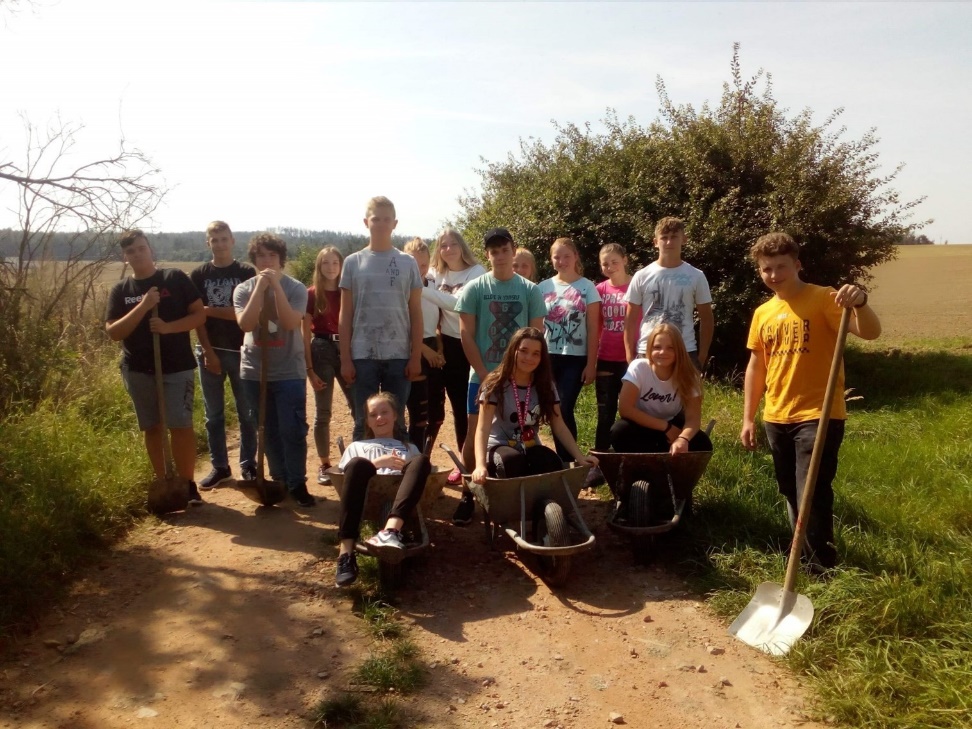 říjen  2022Základní údaje o škole za školní rok 2021/2022Základní škola  a  Mateřská škola  Myslibořice Motto       „Co slyším to zapomenu, 	co vidím a slyším, to si zapamatuji	a co udělám, tomu rozumím“Vize naší školyCharakteristika školyObor základního vzdělávání a vzdělávací programOrganizační schéma školy platné od 1. ledna 2020Organizační schéma OP VVV (Šablony III) od 1.9.2021 do 30.6.2023Porovnání základních údajů ve školním roce 2020/21 a 2021/22 k 30.6.2022Personální podmínkyUčitelé pro 1. – 5. ročník  		6Učitelé pro 6. – 9. ročník		9Asistenti pedagoga            		2	Školní družina	                   		2Mateřská škola                  		4Školní jídelna                    		4Provozní zaměstnanci			6Školní asistent	i			3   / 2 ZŠ, 1 MŠ/Vedení školyVěkové složení pedagogického sboru v základní škole k 30.6.2022Asistent pedagogaŠkolní družinaMateřská školaŠkolní jídelnaNepedagogičtí  zaměstnanciŠkolská radaŠkolská rada byla zřízena a zvolena v souladu s § 167 Školského zákona 8.11. 2005.Volby na nové tříleté období Školské rady se konaly 27.10.2020. Vzhledem ke ztížené situaci –Covid 19, se ustavující schůze konala 17.2. 2021.Předsedou Školské rady byl zvolen Bc. Bohumil Potůček, místopředsedkyní Marie Tichá, jednatelem Mgr. Pavel Nováček.ŠR byla seznámena s aktualizací školního vzdělávacího programu pro základní vzdělávání „Zdravá škola pro všechny“ a školního vzdělávacího programu pro školní družinu „Jeden za všechny, všichni za jednoho“, se Školním řádem, Pravidly pro hodnocení prospěchu a chování žáků a celkovou situací a strategií školy.BOZPSRPDŠPřehled tříd*	střídavá péčePočty žáků podle obcí k 1.9.2022Seznamy žákůOrganizace školního roku  Učební plánLegenda: Vyučující: Bá – Lenka Brabencová, Da – Libuše Davidová, Ja – Lenka Jará, Ko – Věra Kočí, Kos – Monika Kosová, Me – Jana Mertlová, Mí – Michaela Míčová, Mr – Ludmila Mrnuštíková, No – Pavel Nováček, Po- Kateřina Potůčková,  Sov – Pavlína Sovková, Še – Michal Šerý, Šm – Eva Šmídlová Enčevová, Špa – Petra ŠpačkováPředměty: ČJ – Český jazyk, ČJl- Český jazyk a literatura, AJ – Anglický jazyk, NJ – Německý jazyk, M – Matematika, Č – Člověk a jeho svět, P – Přírodověda, V – Vlastivěda, Ch – Chemie, F – Fyzika, Př – Přírodopis, Z – Zeměpis, D – Dějepis, OV – Občanská výchova, VZ – Výchova ke zdraví, HV – Hudební výchova, VV – Výtvarná výchova, SP – Svět práce, TV – Tělesná výchova, IT – Informatika, EV – Etická výchovaVýuka cizích jazyků   Nepovinné předměty – NáboženstvíVzdělávání pedagogických pracovníkůZápis do 1.třídyZápis se konal 12.4. 2022 tradiční formou, za účasti dětí a rodičů. Zapisovaných dětí bylo 15, přijato do 1.třídy 10, na žádost zákonných zástupců, doporučení odborného lékaře a pedagogicko-psychologické poradny byl udělen 5 uchazečům odklad školní docházky.Dodatečný zápis pro děti uprchlíků z Ukrajiny se konal dne 20.6.2022, zapisovaných dětí 1, přijato do 1.třídy 1.Předmětové komise, metodické sdruženíFinanční gramotnostVzdělávání v oblasti finanční gramotnosti probíhalo v rámci vyučovacích hodin, též projektový den FG na 2. stupni, který se vzhledem k stále trvajícím hygienickým nařízením  konal ve škole.Projekt Zdravá školaDo sítě Škol podporujících zdraví je naše škola zařazena od 6. října 2005.Během školního roku jsme se snažili rozvíjet všechny pilíře Zdravé školy a mnoho aktivit je zařazeno do průřezových témat našeho Školního vzdělávacího programu „Zdravá škola pro všechny“. V současné době pracujeme podle rámcového dlouhodobého plánu na období 2019 – 2022. V úvodu roku byla podána žádost o poskytnutí dotace z programu ZDRAVÍ 2030 v KRAJI VYSOČINA 2022 a žádost byla schválena. Cílem projektu je:získání finančních prostředků určených pro podporu aktivit žáků, posílení spolupráce školy s veřejností, zkvalitnění výuky a zdokonalení kompetencí žákapodpora aktivit zaměřených na zdravý životní stylpodpora pohybových, sportovních, tělovýchovných a volnočasových aktivit žákůpodpora projektových dnů a dnů otevřených dveřípodpora aktivit školního parlamentuBěhem školního roku proběhlo také několik besed týkajících se 1. pomoci.Environmentální vzděláváníV tomto školním roce po téměř dvouletém období distanční výuky jsme se poměrně často setkávali u žáků s nedostatečně zafixovaným učivem z předcházejících ročníků hlavně v předmětech matematika, chemie, fyzika, z počátku i nechuť zapojovat se do různých soutěží. Tyto negativní dopady výpadku prezenční výuky v důsledku pandemie jsme se snažili společně s žáky odstranit doučováním z MŠMT a aktivitami hrazenými z Šablon III. Dále jsme žáky vhodně motivovali zapojit se do akcí a soutěží, což se nám hlavně ve 2.pololetí dařilo a dokládají to i výsledky ze soutěží, viz tabulka výše.Předmětová komise jazyků    Český jazykAnglický jazykVe 2. pololetí školního roku 2021/2022 byl zaznamenán větší zájem o recitaci v rámci školního kola Recitační soutěže. Žáci se po covidovém období a distanční výuce mnohem více těšili na své vystoupení/recitaci/prezentaci před svými spolužáky ve výstavním sále.Hodnocení výsledků vzdělávání ve 2. pololetí školního roku 2021/2022 bude provedeno klasickým systémem známek 1 – 2 – 3 – 4 – 5. Sebehodnocení žáků proběhne na konci 2. pololetí prostřednictvím formuláře „žárovka“.Metodické sdružení 1. stupněPředsedkyně metodického sdružení pro 1. stupeň ZŠMgr. Petra ŠpačkováPředmětová komise výchovV hodinách tělesné výchovy jsme využívali tělocvičnu a sportovní areál v okolí školy pro míčové hry nebo atletiku. V hodinách výtvarné výchovy žáci využívali různé výtvarné techniky, např. si vyzkoušeli  práci s 3D perem, V hodinách hudební výchovy žáci na I. stupni hráli na zobcové flétny, Pro zpestření hodin byly využívané různé hudební pomůcky např. boomwhackers.Výlety a exkurze ve školním roce 2021/2022Zhodnocení projektu ZŠ a MŠ Myslibořice - ŠABLONY III – Lenka Brabencová, manažer projektuDvouletý projekt „ZŠ a MŠ Myslibořice - ŠABLONY III“, který je spolufinancován ESF a Státním rozpočtem České republiky jsme začali realizovat 1. září 2021. Ukončením školního roku 2021/2022 máme splněnou téměř polovinu z níže uvedených aktivit.Projekt zahrnuje aktivity personální podpory – 55 aktivit školní asistent MŠ a 80 aktivit školní asistent ZŠ, rozvojové aktivity žáků realizujeme v rámci 4 aktivit čtenářských klubů, 4 projektovými dny ve škole v MŠ, jedním dnem v ZŠ a jedním projektovým dnem mimo školu v ZŠ. Pomoc žákům ohrožených školním neúspěchem naplníme 2 aktivitami Doučování. Vzdělávání pedagogických pracovníků MŠ jsme zacílili na aktivitu Sdílení zkušeností pedagogů z různých škol prostřednictvím vzájemných návštěv.Na dosažené cíle projektu budou navazovat aktivity projektu Šablony III, jež začneme realizovat 1. září 2021. Tento projekt bude naplněn aktivitami MŠ a ZŠ. Školní vzdělávací program „Zdravá škola pro všechny“Školní vzdělávací program (ŠVP) je závazný dokument, ve kterém je stanoven celkový systém výuky na naší škole. V tištěné podobě je uložen v kanceláři školy a dále byl také převeden do PC podoby na modul pro práci se ŠVP „INSPIS ČŠI“. Pokud dojde v dokumentu ke změnám nebo dodatkům, vše schvaluje pedagogická rada a školská rada. Díky zařazení na modul „InspIS ŠVP“ je také naše ŠVP sledováno přímo Českou školní inspekcí.V uplynulém školním roce probíhala výuka ve značné části v “ běžném provozu“, pouze během zimního období byly omezeny některé společné aktivity. V průběhu školního roku nedošlo k žádným úpravám ve vzdělávacím programu.Volba povoláníVýsledky přijímacího řízení ve školním roce 2021/ 2022 - celkový přehled Prospěch a chování žákůI. pololetíII. pololetíŠkolní družinaŠkolní družina pracovala v tomto roce v počtu 60 dětí z 1.-4.roč. ve dvou odděleních / vychovatelky Šípová Vladimíra, Jará Lenka/Provoz ŠD: - ranní družina od 6,00- 7,00h. - odpolední družina od 11,00-15,30h.Hlavním úkolem ŠD bylo umožnit dětem relaxaci po školním vyučování a vyplnění jejich času do odjezdu autobusů a odchodu domů. Mimoškolní zájmová činnost probíhala podle Školního vzdělávacího programu ,, Jeden za všechny,všichni za jednoho“ pro školní družinu. Na základě měsíčních plánů se uskutečňovala nabídka zájmových činností dětí. Žákům byly nabízeny činnosti, které smysluplně využívaly jejich volný čas, rozvíjely myšlenkové postupy a operace, snažily se formovat vědomosti a dovednosti zdravého způsobu života, režimu práce, odpočinku, relaxace a osobní hygieny, učily se podřizování zájmům většiny, chápání potřeby kázně, odpovědnosti za její porušování, učily se osvojování návyků vzájemného soužití s ostatními žáky ve skupině, ohleduplnosti k mladším, slabším, úctě k dospělým a starým lidem, rozvíjení schopnosti spolupráce i tolerance, kultivovanému verbálnímu i neverbálnímu projevu, vést žáky k vyjadřování svých pocitů, posilovat u nich pocit jistoty a sebedůvěry. Činnosti byly zaměřeny na aktuální témata, roční období, svátky a významné dny. Rozmanitými metodami práce (práce s knihami, časopisy, hry, soutěže, vyprávění, pohybové aktivity, relaxace, odpočinek, tělovýchovné, výtvarné a pracovní činnosti) docházelo k naplňování cílů a kompetencí. Všechny činnosti vykonávali žáci dobrovolně na základě vzbuzeného zájmu a motivace. Zařazením didaktických her byla rozvíjena paměť dětí, orientace a myšlení. Ve výtvarné činnosti jsme využili mnoho výtvarných technik, děti byly systematicky vedeny k výtvarnému cítění. Často jsme pobývali venku, na hřišti, v okolí školy, u lesa, v parku, využívali jsme přírodní učebnu i tělocvičnu. Na podzim proběhla na hřišti ,,Drakiáda“ , ,, Halloweenské odpoledne“ a v listopadu jsme měli opět ,,Bramboriádu“, kdy jsme vařili, tvořili a soutěžili s bramborami. V lednu jsme s dětmi přikrmovali zvěř a zdobili ,,Ptačí strom“. Proběhla také ,,Zimní olympiáda“, při které si děti  v tělocvičně zasoutěžily. V únoru jsme se v hojném počtu zúčastnili  ,,Karnevalu“, který připravil Školní parlament. V březnu jsme se společně rozloučili se zimou a přivítali jaro ,,Vynesením Morany“. V dubnu jsme navštívili kino ,,Bijásek" v Třebíči a shlédli film ,,100% vlk“.V pátek 29. dubna proběhlo ,,Čarodějnické odpoledne“, kde jsme soutěžili, vyráběli lektvary, tvořili z papíru a opékali špekáčky. Ke Dni dětí jsme se vydali 3. června k rybníku Hrušovci opékat špekáčky. Příjemné odpoledne se vydařilo. Na závěr školního roku jsme se s dětmi rozloučili zábavným odpolednem spojeným s malováním na chodník a hrou ,,Šipkovaná“.Mateřská školaŠkolní rok byl zahájen ve středu 1. září 2021 s počtem 36 dětí. Do mateřské školy dojížděly děti z Udeřic, Krhova, Račic, Přešovic, Radkovic u Hrotovic a Litovan. Koncem roku navštěvovalo MŠ 40 dětí.Třídu Želvička navštěvovalo 12 dětí. Ve třídě je učila paní učitelka Michaela Roupcová, Dis. a Kristýna Kocmanová, Dis., která z důvodu těhotenství nastoupila na neschopenku a od ledna ji nahradila Lucie Nováková. Během ledna a dubna nastoupily dvě dívky, takže v Želvičce na konci školního roku bylo 14 dětí (8 chlapců, 6 dívek)Do třídy Sovička chodilo 24 dětí, z toho 11 předškoláků (1 chlapec s OŠD). Učila je Bc. Iva Svobodová a Eva Slatinská. Od listopadu působila v Sovičce jako asistent pedagoga k autistickému chlapci Bc. Lenka Svobodová. Během roku se měnily počty dětí, konec roku byl zakončen počtem 26 dětí (13 chlapců, 13 dívek) z toho13 předškoláků (8 chlapců, 5 dívek, z toho 5 předškoláků dostalo OŠD) .V tomto školním roce nás provázel „pan Králík“ se kterým děti poznávaly svět kolem nás, rozvíjely se ve všech oblastech a pan Králík je doprovázel i do jejich domovů.V Želvičce se děti postupně adaptovaly a pod profesionálním vedením paní učitelek postupně zdokonalovaly své dovednosti v oblasti sebeobsluhy, navazovaly nová přátelství, a formou hry a prožitku se učily novým věcem. Ačkoliv došlo v průběhu roku ke změně učitelek, dětem to nezpůsobilo problémy a navázaly vzájemný přátelský vztah, prohlubovaly důvěru. Děti byly vedeny k dodržování stanovených pravidel a učily se toleranci. V případě potřeby paní učitelky taktně komunikovaly s rodiči. Spolupráce s rodiči byla velmi dobrá a rodiče měli v paní učitelky důvěru.V Sovičce bylo 13 předškoláků a 13 mladších dětí. Předškoláci se postupně připravovali na zápis a společně s mladšími dětmi se zdokonalovali v sebeobsluze a v již nabytých dovednostech a vědomostech. Některé aktivity byly rozděleny, anebo uzpůsobeny věku. Děti se učily sžívat a tolerovat autistického kamaráda, který měl asistentku pedagogaK zápisu se připravovalo 13 dětí. Z šesti dětí, které navštívily PPP, dostalo odklad 5 dětí. Tento rok proběhl zápis klasickou formou a děti si vyzkoušely různé úkoly a podívaly se do školy.Také tento rok byl podzim ovlivněn koronavirovými opatřeními. Kromě nařízení a omezení vydanými vládou nosily paní učitelky respirátory. Školka naštěstí nebyla uzavřena a pouze pár dětí muselo do karantény kvůli rizikovému kontaktu. Vládní nařízení znemožnila Vánoční besídku, a proto paní učitelky připravily několik překvapení a paní učitelka Bc. Iva Svobodová vytvořila video z fotografií a napsala rodičům osobní dopis. Celý rok provázela a ovlivňovala činnosti a aktivity vysoká nemocnost dětí. Proto se MŠ neúčastnila Akademie ke Dni matek, ale uspořádala později odpoledne pro rodiče s krátkým programem a opékáním buřtů na zahradě MŠ.Zatím co koronavirová opatření ustoupila do pozadí, dění v celé republice ovlivnil útok ruských vojsk na Ukrajinu. Do republiky „uprchly“ matky s dětmi a i naše MŠ  a ZŠ začlenila ukrajinské děti. Do Želvičky byla přijata 1 dívka a do Sovičky byl přijat 1 předškolák.Zápis do mateřské školy proběhl 10.5.2022 a zúčastnilo se 13 dětí a přijato bylo 7 dětí.I nadále byla mateřská škola zapojena do projektu OP VVV, z něhož čerpala finance na školního asistenta, pro děti ohrožené školním neúspěchem.  Dále je MŠ zapojena do projektů „Celé Česko čte dětem“ a „Mrkvička“. V tomto roce nebyla opět uskutečněna návštěva logopedky z SPC Třebíč, ale s některými rodiči bylo projednáno doporučení k návštěvě logopeda.MŠ byla v provozu do pátku 8.7.2022 a potom opět od 8.8.2022 do 26.8.2022. Nový školní rok začne ve čtvrtek 1.9.2021.Školní jídelnaPočty přihlášených strávníků k 4.9.2021:Ceny stravného Materiálně technické vybavení školyBudova ZŠ, MŠVe školním roce bylo pro výuku k dispozici 9 kmenových učeben, 7 odborných učeben – z toho 2 počítačové učebny, přírodovědná učebna pro výuku přírodopisu, fyziky, chemie, dále cvičná kuchyňka, učebna výtvarné výchovy, víceúčelová učebna pro výuku humanitních předmětů, též jako druhá třída ŠD, školní dílna, tělocvična, hřiště s travnatým povrchem a s asfaltovým povrchem využíváme se souhlasem OÚ, přírodní učebna.Počítačové učebna -  PC II je nově vybavena 10 notebooky, učebny 1. stupně dalšími 5 notebooky. Důvodem byl jejich nevyhovující stav vzhledem k výuce informatiky již od 3. ročníku, také vzhledem k Nařízení vlády...onemocnění Covid 19 nebyly PC učebny využívány, což způsobilo nevelký problém.Učebna PC I - počítače v počtu 26 kusů. Učebna PC II, v přízemí v počtu 20 kusů. Všechny učebny jsou vybaveny interaktivními tabulemi, popř. dataprojektory, které plní stejnou funkci. Učebna přírodovědná je vybavena interaktivní tabulí – dar ČEZ, ale je již nevyhovující, tento problém musíme řešit. Vzhledem k ceně pořízení cca 100 000 Kč je to pro nás nemalý problém.Dalším problémem je pořízení nového serveru, cca 50 000,- který je též na hranici své životnosti.Během velkých prázdnin proběhly ve škole údržbářské práce, nutné výmalby, opravy a další práce ve třídách, vzhledem ke zvýšené  hygieně žáků ve třídách a toaletách. Kabinet výchovné poradkyně byl nově vybaven stoly, vzhledem k dalším 2 pedagogům z II. stupně.Stěny učeben č. 22 a 18 byly nově polepeny koberci , též velká třída v MŠ –Sluníčko.Během jarních byla opravena omítka na Výstaváku – vlhké zdi. Tuto opravu jsme mohli provést díky novému chodníku –říjen 2021 /firma Reno x OÚ Myslibořice/, kde byl nově řešen svod dešťové vody .Pevně věříme , že nám tato stavební akce vlhkost zdiva částečně, ne-li úplně, vyřeší.O velkých prázdninách proběhla velká akce.......................Kč, rekonstrukce staré kotelny za novou, též plynovou. Tuto akci řídil OÚ.Firma Fňukal provedla opravu střešní krytiny, kterou poškodil vítr během silných letních bouřek, které byly velmi větrné.Poslední větší akcí bylo zhotovení přívodu vody do dílny – učebny. Tuto práci provedla firma  p. Ludvíka. Využití bude sloužit jak žákům při práci v dílně, též provozním zaměstnancům po ukončení výuky a spíše výjimečně. Nicméně bude studená, teplá voda všemi velmi využita.Přehled výpočetní techniky a prezentační techniky k 27. 6. 2022Výsledky inspekční a kontrolní činnostiObec Myslibořice Protokol o kontrole vykonané v příspěvkové organizaci ZŠ a MŠ Myslibořice z 22.12.2021Předmětem kontroly: kontrola faktur, kontrola vnitřních směrnic, kontrola pokladní hotovosti a pokladního deníkuNebyly zjištěny nedostatky, kontrola bez závad.Všeobecná zdravotní pojišťovna České republikyOkresní správa sociálního zařízeníKrajská hygienická staniceVe školním roce 2020/2021 neproběhly další kontroly na místě.Komunikace probíhala telefonicky a online, důvodem Covid 19.Česká státní inspekceVe školním roce proběhla inspekční činnost formou dotazníkového šetření. V době Nouzového stavu navíc zjišťováním stavu a situace po telefonu, též emailem.Výroční zpráva za školní rok 2020/2021 byla vypracována ředitelkou školy s příspěvky pedagogických pracovníků, vedoucí ŠJ a  schválena na pedagogické radě 25.8.2022.Výroční zpráva byla projednána školskou radou dne 14. 9. 2022...............................					Mgr. Libuše Davidová, ředitelka školy řílohy:Fotodokumentace školy 2021/2022IČ:IČ:7027999370279993DIČ:DIČ:CZ70279993CZ70279993REDIZO:REDIZO:600122034600122034Adresa:Adresa:Základní škola a Mateřská škola Myslibořiceč.p. 170, 675  60 MyslibořiceZákladní škola a Mateřská škola Myslibořiceč.p. 170, 675  60 Myslibořicetel.:tel.:568 864 324731 507 690568 864 324731 507 690e-mail:	e-mail:	kancelar@zsmysliborice.czreditel@zsmysliborice.czkancelar@zsmysliborice.czreditel@zsmysliborice.czředitelka:ředitelka:Mgr. Libuše DavidováRačice 37, 675 55 HrotoviceMgr. Libuše DavidováRačice 37, 675 55 HrotoviceDatum jmenování do funkce:Datum jmenování do funkce:1. srpen 20031. srpen 2003Právní forma: příspěvková organizace:    Právní forma: příspěvková organizace:    1. leden 20001. leden 2000Mateřská škola -součást ZŠ:Mateřská škola -součást ZŠ:1. leden 20031. leden 2003Zařazení do sítě škol:Zařazení do sítě škol:4. březen 1996 4. březen 1996 Datum zápisu do školského rejstříku:Datum zápisu do školského rejstříku:1. leden 20051. leden 2005Datum zahájení činnosti: Datum zahájení činnosti: 27. květen 199627. květen 1996Součásti Základní školy a Mateřské školy Myslibořice:Součásti Základní školy a Mateřské školy Myslibořice:Součásti Základní školy a Mateřské školy Myslibořice:Součásti Základní školy a Mateřské školy Myslibořice:Základní školakapacita 300 žákůkapacita 300 žákůIZO 102655391Mateřská školakapacita 45 žákůkapacita 45 žákůIZO 107611406Školní družinakapacita 60 žákůkapacita 60 žákůIZO 119000199Školní jídelnakapacita 250 jídelkapacita 250 jídelIZO 103119825Zřizovatel:Zřizovatel:Obec Myslibořice Myslibořice 14, 675 60 MyslibořiceObec Myslibořice Myslibořice 14, 675 60 MyslibořiceIČO:IČO:00 28 99 4900 28 99 49Statutární zástupce:   Statutární zástupce:   Milan Palát, starostaMilan Palát, starostaTel.:                           Tel.:                           568 864 323568 864 323e-mail:                       e-mail:                       obec@mysliborice.czobec@mysliborice.cz☺☺☺smysluplná výukaspolupráceučení na míruučení pro životrespektpro každého žákačinnostní učenítolerancezažití úspěchuKód oboruPopis oboruForma studiaDélka studiaKapacita oboruPlatí od79-01-C/01Základní školadenní9 let3001.9.2007Počet třídPočet třídPřepočtený počet zaměstnancůPřepočtený počet zaměstnancůcelkový počet žákůcelkový počet žákůPřepočtený počet učitelůPřepočtený počet učitelůpočet žáků na třídupočet žáků na třídupočet žáků na učitelepočet žáků na učitele20/2121/2220/2121/2220/2121/2220/2121/2220/2121/2220/2121/229928,528,27617618319,7717,0619,5620,3313,5413, 07Ředitelka školy                                      Mgr. Libuše DavidováZástupkyně školyMgr. Ludmila MrnuštíkováPedagogičtí pracovníciVzděláníAprobaceMgr. Libuše DavidováVŠI. stupeňMgr. Ludmila MrnuštíkováVŠM,F                                                     ICTMgr. Lenka BrabencováVŠM, Bi                                              VP, PSPJMgr. Věra KočíVŠI. stupeňMgr. Monika KosováVŠZ,Př,TvMgr. Jana MertlováVŠI. stupeňMgr. Michaela MíčováVŠČJMgr. Pavel NováčekVŠI. stupeňMgr. Kateřina PotůčkováVŠOV, ZMgr. Pavlína SovkováVŠOV, VZMgr. Eva Šmídlová EnčevováVŠBi, CheMgr. Michal ŠerýVŠBi, Ch,                                                 EVVOMgr. Petra ŠpačkováVŠ1.stupeňJará LenkaSŠdoplňkové celož.vz. pedagogiky/volný čas/do 30 let31 - 4041 - 5051 - 60 vícevěkový průměrŽeny1351244,9Muži0011044,9Vladimíra ŠípováSŠasistent pedagogaJitka VlčkováSŠasistent pedagoga, školní asistentLenka JaráSŠvychovatelkaVladimíra ŠípováSŠvychovatelkaJitka VlčkováSŠškolní asistentBc. Iva SvobodováVŠvedoucí učitelkaEva SlatinskáSŠučitelkaMichaela Roupcová, DiS.VŠučitelka, školní asistentJaroslava PopelkováSŠučitelka, do 8.9.2022Mgr. Nikola DavidVŠučitelka, MD od 15.1.2022Kristýna Kocmanová, DiS.VŠučitelka, MD od 24.4.2022Bc. Lenka SvobodováVŠasistent pedagoga od 1.11.2022Hana JankůjováSŠvedoucí ŠJJana Kučerová      .SOUvedoucí kuchařkaMarta SlavíkováSOUkuchařkaJana PřinosilováSOUkuchařka, do 31.10.2022Michala MinaříkováSOUkuchařka, od 1.11.2022Marcela RobenkováSŠúčetní, mzdová účetníHana JankůjováSŠhospodářkaMarie TicháSOUškolnice MŠ, uklízečkaEva ŠkodováSOUškolnice ZŠ, uklízečkaZdenka Hortová SOUuklízečkaJana ŠulákováSOUuklízečka Inventarizační komiseMgr. Ludmila Mrnuštíková Hana JankůjováMarie TicháEva ŠkodováPožární preventistaEva ŠkodováZdravotníkMgr. Pavel NováčekEvidence úrazů      Mgr. Ludmila Mrnuštíková                                      Požární hlídka   Mgr. Pavel Nováček - velitelMgr. Michal ŠerýMgr. Monika KosováPředsedkyněMgr. Martina SyrováPokladníkJednatelkaMgr. Pavel NováčekHana JankůjováTřídaTřídní učitelPočet žákůPočet žákůTřídaTřídní učitelI. pol.k 31.1.2022II.pol.k 30.6.20221.Pavel Nováček19202.Jana Mertlová20213.Petra Špačková 2019 + 1*4.Věra Kočí15155.Pavlína Sovková25266.Eva Šmídlová Enčevová16167.Michaela Míčová22238.Michal Šerý23 + 1*23 + 1*9.Monika Kosová1818Celkem179183Třídažáků / dívkyDružinaJídelna BydlištěBydlištěBydlištěBydlištěBydlištěBydlištěBydlištěBydlištěBydlištěBydlištěBydlištěBydlištěBydlištěBydlištěBydlištěBydlištěBydlištěBydlištěBydlištěBydlištěBydlištěBydlištěBydlištěTřídažáků / dívkyDružinaJídelna MyslibořiceBačiceBiskupiceBrnoHorní ÚjezdHrotoviceJaroměřice n.R.KlučovKrhovLipníkLitovanyOdunecOstašovPetrůvkyPřešoviceRačiceRadkovicePříložanyRouchovanyZárubiceTřešťPříštpoVladislavI.19/1117169211141II.20/920208233121III.20/1318196213133IV.15/95159111111V.25/131993112423VI.16/31393112VII.21/1321621115121VIII.24/1622524111323IX.18/91171111111211I. st.99/558941101022177841212II.st.79/416727501061332111319111Celkem178/96156681511281110101011171212211Ø19,8MŠ35/17352433211. třída2. třída3. třída4. třídaDoležal LukášBartošková AmálieBednářová JulieBartoň FilipHlavničková TerezaCafourek ŠtěpánBrabencová AgátaDidiová VeronikaHlouch VáclavDoláková SofieBrabenec TheodorEnčevová EvaHoráková KristýnaDvořáková NikolaCafourková StelaHambálková BarboraHorník AloisHlouchová AlenaFukal MilanHlavničková LucieIranová AnnaIuriv Sofia od 5.4.22Hlavatá MichaelaKuderová NatálieIuriv Daniil od 5.4.22Kousalová NatálieHlavatý DavidMares MatyášKudera VojtěchKurtinová TerezaMrňová AdélaNěmečková AdélaLáník ŠtěpánMaštera MichalNováček JanPotůček VojtěchMencáková MartinaNěmeček DavidNováček LukášProcházková MarkétaMilotová HanaNováčková KláraNovák AntonínSvoboda FilipMrnuštíková HanaNovák AdamPekárková BarboraSvobodová LuciePalát TomášNovák SebastianSmolková NikolaŠtefaňáková TerezaPetr MatyášPálková Laura od 1.2.22Šerá JolanaVejtasa JosefPotůčková TeodoraPohanka ŠtěpánŠíma JaroslavWurm Nicolas DanielSvoboda ŠtěpánPotůčková BarboraŠtefaňáková KristýnaŠeinerová NicolRoupec TomášVašíčková Klára od 2.5.22 Šímová NatálieRůžičková SimonaVedralová NatálieToboli Yasmine od 1.3.22Svoboda AlexejVítů Karolína do 31.1.22Vedralová KláraŠtolz JakubVojtěchová LucieVítů Magdalena do 31.1.22Vejvoda RomanŽáková BáraVítů Štěpán do 31.1.225. třída6. třída7. třída8. třídaBárta TomášHlouch JaromírDobešová ClaudieBurian VojtěchBartošková AnežkaHorák KarelHambálek OndřejCoufal ZbyněkBendová KarolínaChalupský DavidHrbáčková AnnaČermáková NatálieCafourek JáchymChytka PavelHrůza MartinGerič MichalDoláková NikolaJedlička AdamKuldová MarieHlavatá PetraFukalová HelenaLáník DominikMatějek DavidJeřábek SamuelHlouch MilanMaštera DavidMatějek DrahomírKleppová AmálieHudečková EliškaNováček TomášNovák LukášKopečný LukášKleppová AdélaNováková NikolaNožička TobiášKrejčová LucianaKselíková KristýnaPalátová NelaPacasová HanaManová BibianaKurtin MatějSkoumal RomanPadělek DanielMatějková BarboraMartének ArnoštSmolka DavidPeška DanielMrňová LucieMrnuštík VojtěchŠerý VojtěchPetrache Anna Maria od 3.1.22Mrnuštíková LudmilaNesterenko Elyzaveta od 9.5.22Vítámvás LukášPléhová SáraNováčková AdélaNováček MarekProcházková BarboraNováčková SoňaPekárek MatyášProcházková NatáliePadělková NatáliePléhová SofieSvobodová AnetaPokorná MichaelaRůžičková VeronikaSvobodová EliškaProcházková DanielaSvoboda JakubSvobodová NatálieRousková AlenaSvobodová TaťánaZerhauová AňaRůžičková MonikaŠeiner DavidZichová KristýnaŘiháček JakubTomek TomášZimová MarianaSkoumal JakubVejtasová KateřinaŽižková NelaSmolková TerezaVejvodová LucieVítámvás TomášWurm Sebastian David9. třídaBárta FilipJelínková SabinaMöller AlfrédŠtolz JanBudínová EliškaKostková ViolaNeumanová AnnaVoborná AnnaHadraba JakubKurtin PetrNováková JitkaŽák AdamHlavatá ŠárkaLudvík FilipNováková LenkaJará NatálieMarek KarelŠerý LukášZahájení školního roku1. září 2021 Podzimní prázdniny27. a 29. října 2021 (čt - pá) Vánoční prázdniny23. prosince 2021 – 2.ledna 2022 (včetně) Pololetní prázdniny4. února 2022 (pá) Jarní prázdniny14.- 20. února 2022 Velikonoční prázdniny14. dubna 2022 Ukončení školního roku30. června 2022 (čt) Počet úvazků: 246 / 240+ 3AJ5 +2SP6+1SP8/Počet úvazků: 246 / 240+ 3AJ5 +2SP6+1SP8/Počet úvazků: 246 / 240+ 3AJ5 +2SP6+1SP8/Počet úvazků: 246 / 240+ 3AJ5 +2SP6+1SP8/Počet úvazků: 246 / 240+ 3AJ5 +2SP6+1SP8/Počet úvazků: 246 / 240+ 3AJ5 +2SP6+1SP8/Počet úvazků: 246 / 240+ 3AJ5 +2SP6+1SP8/Počet úvazků: 246 / 240+ 3AJ5 +2SP6+1SP8/Počet úvazků: 246 / 240+ 3AJ5 +2SP6+1SP8/Počet úvazků: 246 / 240+ 3AJ5 +2SP6+1SP8/Počet úvazků: 246 / 240+ 3AJ5 +2SP6+1SP8/Počet úvazků: 246 / 240+ 3AJ5 +2SP6+1SP8/1.r.No22 ú2.r.Me 22 ú3.r.Špa22 ú4.r.Ko22 ú5.r.Sov22 ú6.r. Šmí22ú7.r.Mí22 ú8.r.Še22 ú9.r.Kos17 úBá  VP 22h Mr ZŘ,ICT 8h Da  Ř 7hPo 7hJa  9hČJ 7+1 No7+1 Me7+1 Špa6+1 Ko6+1 Da3+1 Mí4 Mí4 Mí4+1 MíAJ0+2  Šmí0+2 Me3  Mí3  Šmí3  Sov3 Šmí3  Šmí3 Še3+1 Še3+1 ŠeNJ3   Ja3   KoM4 No4+1 Me4+1 Špa4+1 Ko4+1 No4+1 Bá4 +1 Bá4+1 Bá3+2 BáIT0+1 Špa1  Šmí1 Šmí1 Šmí1 Še1 Še1 ŠmíČ1 No2 Me2 ŠpaP1  Kos1 ŠmíV2  Ko2  SovD2 Sov1+1  Po2 Sov2 SovOV1 Sov1Sov1  SovF1+1 Mr2 Mr1+1 Mr1 MrCH2 Še2 ŠeP1+1Šmí2 Šmí1+1 Kos1 ŠeZ2  Po2 Kos1 Kos1   KosHV1 No1 Me1 Špa1 Ko1 No1 Špa1 Me1 MeVV1 No1 Me1 Špa2  Ja2 Sov2  Ja2  Ja1  Po1  PoTV2  Ko2 Kos2 Špa2 Ko2  Sov2 ch  Kos2 d  Šmí2 ch  Kos2 d  Šmí2 Kos2 KosVZ1 Sov1 SovSP1 No1 Me1 Špa1   Kos1  Sov2x1+1 ch  Še1+1 d  Mí2x1+1 ch  Še1+1 d  Mí1 Bá1Mr0+1  BáEV0+1 Kos0+1 Sov0+1  KosDis. 343335346202224 26262930 3231RočníkAnglický jazykAnglický jazykNěmecký jazykNěmecký jazykRočníkPočet žákůVyučujícíPočet žákůVyučující1.19Eva Šmídlová Enčevová2.20Jana Mertlová3.20Michaela Míčová4.15Eva Šmídlová Enčevová5.25Eva Šmídlová EnčevováPavlína Sovková6.16Eva Šmídlová Enčevová7.21Michal Šerý8.24Michal Šerý23Lenka Jará9.18Michal Šerý18Věra KočíRočníkPočet žákůPočet žákůvyučující1.4Tomáš Holcner2.7Tomáš Holcner3.1Tomáš Holcner4.3Tomáš Holcner5.4Tomáš HolcnerCelkem žáků19PO a BOZPProškolení nových zaměstnanců – Mgr. Ludmila Mrnuštíková - průběžněLenka BrabencováWebinář - Chronicky nemocné dítě na základní škole, 21.1.2022 v 17:00Rizikové chování dětí a mládeže (lektor PaedDr. Zdeněk Martínek) 1.3.2022 TřebíčLibuše DavidováInovace ve výuce 29.9.-1.10.2021 MikulovMonika KosováProblémové oblasti světa 13. 4. 2022, 17:00 webinářMichaela MíčováPráce se třídou aneb Proč a jak vytvořit ze třídy fungující tým – webinář 2.2.22, 20-21 hLudmila MrnuštíkováJak se vyhnout syndromu vyhoření Třebíč 22.10.2021Pokusy na doma 2, 27. dubna 2022, 17.00 - 18.00, webinářInteraktivita nové trendy - 2. stupeň – ONLINE 25. 5. 2022Digitální technologie pro 1. stupeň – ONLINE 14. 6. 2022Eva Šmídlová EnčevováJak vyučovat cizí jazyk dětí ve věku 4-7 let, 21.10.2021Letní škola moderních učitelů 2022"  07. - 13. 08. 2022 hotel Harmonie LuhačovicePetra ŠpačkováVyjmenovaná slova krok za krokem 7. a 8.11.2021 webinářHudební výchova činnostně na 1. stupni ZŠ 8. 2.  2022  webinářICT na 1. stupni ZŠ – excel 14.2. a 7.3.2022 webinář3D tisk a modelování pro začátečníky 3. - 5. 5. 2022 on-line seminářEva SlatinskáDítě s dětským autismem Jihlava 27.10.2021Pavlína SovkováVzájemně (se) učit historickou gramotnost - Sluneční dvůr, Brno-Slatina, 5.-6.5.2022Iva SvobodováRespirační onemocnění – rýma, kašel u dítěte v MŠ webinář 13.10.2021Dítě s dětským autismem Jihlava 27.10.2021Komunikační dovednosti v praxi webinář 26.1.2022Kurz "Základy v grafickém prostředí CANVA" Třebíč 31.1.2022 Konkrétní realizace podpůrných opatření v návaznosti na Doporučení  - platforma 21.2.2022(Tý)den učitelů v předškolní poradně (děti s PAS, OŠD, OMJ…28.3.-1.4.2022Digitální technologie v předškolním věku dítěte 27.4.2022Oblastní workshop PV - Portfolio dítěte prakticky a smysluplně 18.8.2022 onlineCelkem u zápisu /dívkyPřijato celkem/dívkyOdklad celkem/dívky16/611/55/1PK II. stupněM, P, Ch, F,SP,IT, OV, EV, D, VZ, Z Lenka Brabencová, Ludmila Mrnuštíková, Michal Šerý, Michaela Míčová, Pavlína Sovková, Eva Šmídlová Enčevová, Monika Kosová, Kateřina Potůčková, PK výchovVV, HV,TV,Věra Kočí, Pavel Nováček,  Petra Špačková, Pavlína Sovková, Michaela Míčová, Monika Kosová, Kateřina PotůčkováPK jazykůČj, AJ, NJMichaela Míčová, Libuše Davidová , Michal Šerý, Jana Mertlová, Věra Kočí, Eva Šmídlová Enčevová, Petra Špačková, Pavlína Sovková, Lenka JaráMetodické sdružení 1. stupněPetra Špačková, Pavel Nováček, Libuše Davidová, Věra Kočí,  Michaela Míčová, Pavlína Sovková, Jana Mertlová, Monika Kosová, Eva Šmídlová Enčevová21. 9. 2021, 3. 11. 2021, 18. 11. 2021besedy pro žáky 9. ročníkuMyslibořice9. 3. 2022, 16. 3. 2022besedy pro žáky 8. ročníkuMyslibořice9. 3. 2022beseda pro žáky 2. ročníkuMyslibořice16. 3. 2022beseda pro žáky 4. ročníkuMyslibořice6. 5. 2022beseda pro žáky 3. ročníkuMyslibořice18. 5. 2022beseda pro žáky 3. ročníkuTřebíčDatumNázev akcePočet žákůPrůběhŠkolní parlament  školní rok2021/2022( Kurtin Petr, Nováková Jitka, Mrnuštíková Ludmila, Burian Vojtěch, Hrbáčková Anna, Svobodová Aneta, Wurm Dominik, Cafourek Jáchym, Mrnuštík Vojtěch, Potůček Vojtěch, Didiová Veronika)Školní parlament  školní rok2021/2022( Kurtin Petr, Nováková Jitka, Mrnuštíková Ludmila, Burian Vojtěch, Hrbáčková Anna, Svobodová Aneta, Wurm Dominik, Cafourek Jáchym, Mrnuštík Vojtěch, Potůček Vojtěch, Didiová Veronika)Školní parlament  školní rok2021/2022( Kurtin Petr, Nováková Jitka, Mrnuštíková Ludmila, Burian Vojtěch, Hrbáčková Anna, Svobodová Aneta, Wurm Dominik, Cafourek Jáchym, Mrnuštík Vojtěch, Potůček Vojtěch, Didiová Veronika)Školní parlament  školní rok2021/2022( Kurtin Petr, Nováková Jitka, Mrnuštíková Ludmila, Burian Vojtěch, Hrbáčková Anna, Svobodová Aneta, Wurm Dominik, Cafourek Jáchym, Mrnuštík Vojtěch, Potůček Vojtěch, Didiová Veronika)září Návrh akcí na celý rok, osnova akcí, přípravaŠkolní parlamentříjenPiškvorkové odpolednecca 20 žáků napříč ročníky + učiteléSystémem vyřazovacího pavouka hrál každý s každým piškorky, účastnili se i učitelé školy, nejlepší získal diplom a sladkou odměnu                    listopadKvíz  - Jak dobře znáš naší školu ( k výročí naší školy ) I.a II. stupeňDva druhy kvízu, pro každý stupeň zvlášť, otázky týkající se naší školy z minulosti tak i současnosti, vyhodnocení + odměny nejlepším řešitelůmprosinecPečení vánočního cukrovíSoutěž o “nejhezčí vánoční výzdobu třídy.”30 žákůvšechny třídyPeklo se v kuchyňce – linecké ,perníčky, rohlíčkyPorota ve složení Parlamentu a některých učitelů hlasováním rozhodla o nejhezčí vánoční výzdobě ledenŠPLH – školní kolo30 žákůúnorKarneval – Olympijské hrydružinaParlament v maskách sportovců organizoval hry na stanovištích v tělocvičně, tanečky, výzdobu tělocvičny dubenChovatelský denžáci školyProbíhaly 2 soutěže – foto soutěž o nej..mazlíčka v tělocvičně a soutěž o nej…reálné zviřátko, donešené žáky v PC učebněkvětenPřespání žáků ve škole – Strašidelná noc35 žáků druhého stupněOpékání, hry v tělocvičně, noční hra za světýlky, přespání v družině na karimatkách, snídaněVe školním parlamentu jsme využívali prostředí školy (tělocvičnu, učebny, halu, přírodní učebnu, družinu ) a spolupomáhali na akcích školy v propojení s družinou i hodinami TV. Akce byly vydařené a měly úspěch. Plánovaly jsme je vždy jednou za 14 dní ve středu od 13.00-14:30. Ve školním parlamentu jsme využívali prostředí školy (tělocvičnu, učebny, halu, přírodní učebnu, družinu ) a spolupomáhali na akcích školy v propojení s družinou i hodinami TV. Akce byly vydařené a měly úspěch. Plánovaly jsme je vždy jednou za 14 dní ve středu od 13.00-14:30. Ve školním parlamentu jsme využívali prostředí školy (tělocvičnu, učebny, halu, přírodní učebnu, družinu ) a spolupomáhali na akcích školy v propojení s družinou i hodinami TV. Akce byly vydařené a měly úspěch. Plánovaly jsme je vždy jednou za 14 dní ve středu od 13.00-14:30. Ve školním parlamentu jsme využívali prostředí školy (tělocvičnu, učebny, halu, přírodní učebnu, družinu ) a spolupomáhali na akcích školy v propojení s družinou i hodinami TV. Akce byly vydařené a měly úspěch. Plánovaly jsme je vždy jednou za 14 dní ve středu od 13.00-14:30. Zhodnocení Programu primární prevence rizikového chování žákůNaše činnost v oblasti primární prevence je zaměřena dlouhodobě hlavně na prevenci, k čemuž přispěly rozhovory se žáky na třídnických hodinách, informace od rodičů na třídních schůzkách a konzultačních hodinách, aktivity v hodinách etické výchovy, doučování žáků ohrožených školním neúspěchem a v neposlední řadě též práce třídních učitelů. V tomto školním roce jsme využili možnosti čerpání financí z grantového programu Zdraví 2030 určeného mimo jiné i na zážitkové aktivity a tmelení kolektivu pro žáky 8. a 9. ročníku. Z rizikových jevů se nám jeví v posledních letech problematika bezpečného chování žáků na internetu, hlavně sociálních sítích, začleňování nových žáků do kolektivu třídy a vandalismus ve škole a v blízkém okolí.Řešili jsme neshody mezi spolužáky podobně jako v minulých letech - slovní provokace, urážky, fyzické napadení, ojediněle i sebepoškozování a skryté záškoláctví. Vše bylo konzultováno ve spolupráci třídního učitele, výchovného poradce, metodika prevence, vedení školy a rodiči, v ojedinělých případech s orgány OSPOD, psychology PPP a střediska výchovné péče STŘED a Policií. V případě vandalismu i s obecním úřadem Myslibořice. Zřídka vnímali rodiče tyto prohřešky jako šikanu, ale po prošetření se ukázalo, že jde většinou o jednorázové provokace. Ze strany školy i rodičů byla vždy sjednána náprava. Z šetření byly vždy pořízeny zápisy.Všichni rodiče projevovali zájem na řešení problému a spolupracovali se školouVýuka probíhala dle vlastního školního vzdělávacího programu, ve kterém bylo průřezové téma environmentální výchova realizováno integrací do výuky v předmětech a formou projektů, exkurzí, projektových dnů.Pokud to počasí umožňovalo, pak každý žák strávil alespoň jednu hodinu výuky za týden v terénu v obdobích jaro a podzim.Proběhly exkurze a soutěže s přírodovědným zaměřením – ZOO Jihlava, Vranovská přehrada, Znojmo, Mohelenská hadcová step, soutěž Přírodovědný klokan.Žáci se zúčastnili celoškolních projektů a projektových dnů – Barvy podzimu, Vánoční těšení, Den Země, chovatelský den, turistický den, Soutěžíme s Třídílkem, Recyklohranní, sběr pomerančové kůry a šípků. Uskutečnily se výchovný programy se zaměřením na přírodu – Trilopark (program o zkamenělinách), Poznávejme zvířata (pan Hořák). V rámci tématu prostředí školy jsme pečovali o přírodní okolí, přikrmovali zvěř a ptactvo, zdobili školu přírodninami. Pokračovali jsme v budování a údržbě venkovní přírodní učebny a okrasného arboreta. Demontovali jsme všechny dřevěné informační tabule v přírodní učebně za účelem opravy a nátěru, proběhla údržba dalších dřevěných prvků – lavičky. Vytvořili jsme nový záhon pro kvetoucí trvalky a ozdobná oplocení z přírodních materiálů k vybraným stanovištím.V rámci tématu odpady žáci průběžně třídili odpady v prostorách školy, vyhodnocovali třídění, šetřili energiemi, měřili teplotu ve třídách, přijímali ekologická opatření. Opět jsme se aktivně zapojili do projektu Čistá Vysočina a společně uklízeli odpady v obci a v příkopech přilehlých komunikací. Proběhla každoroční soutěž ve sběru papíru „Soutěžíme s Třídílkem“, kterou organizuje Esko – T Třebíč, celkově se nám podařilo nasbírat 4,23 t papíru. Zapojili jsme se do programu Recyklohraní, kde jsme třídili baterie a elektroodpad.Výuka probíhala dle vlastního školního vzdělávacího programu, ve kterém bylo průřezové téma environmentální výchova realizováno integrací do výuky v předmětech a formou projektů, exkurzí, projektových dnů.Pokud to počasí umožňovalo, pak každý žák strávil alespoň jednu hodinu výuky za týden v terénu v obdobích jaro a podzim.Proběhly exkurze a soutěže s přírodovědným zaměřením – ZOO Jihlava, Vranovská přehrada, Znojmo, Mohelenská hadcová step, soutěž Přírodovědný klokan.Žáci se zúčastnili celoškolních projektů a projektových dnů – Barvy podzimu, Vánoční těšení, Den Země, chovatelský den, turistický den, Soutěžíme s Třídílkem, Recyklohranní, sběr pomerančové kůry a šípků. Uskutečnily se výchovný programy se zaměřením na přírodu – Trilopark (program o zkamenělinách), Poznávejme zvířata (pan Hořák). V rámci tématu prostředí školy jsme pečovali o přírodní okolí, přikrmovali zvěř a ptactvo, zdobili školu přírodninami. Pokračovali jsme v budování a údržbě venkovní přírodní učebny a okrasného arboreta. Demontovali jsme všechny dřevěné informační tabule v přírodní učebně za účelem opravy a nátěru, proběhla údržba dalších dřevěných prvků – lavičky. Vytvořili jsme nový záhon pro kvetoucí trvalky a ozdobná oplocení z přírodních materiálů k vybraným stanovištím.V rámci tématu odpady žáci průběžně třídili odpady v prostorách školy, vyhodnocovali třídění, šetřili energiemi, měřili teplotu ve třídách, přijímali ekologická opatření. Opět jsme se aktivně zapojili do projektu Čistá Vysočina a společně uklízeli odpady v obci a v příkopech přilehlých komunikací. Proběhla každoroční soutěž ve sběru papíru „Soutěžíme s Třídílkem“, kterou organizuje Esko – T Třebíč, celkově se nám podařilo nasbírat 4,23 t papíru. Zapojili jsme se do programu Recyklohraní, kde jsme třídili baterie a elektroodpad.Výuka probíhala dle vlastního školního vzdělávacího programu, ve kterém bylo průřezové téma environmentální výchova realizováno integrací do výuky v předmětech a formou projektů, exkurzí, projektových dnů.Pokud to počasí umožňovalo, pak každý žák strávil alespoň jednu hodinu výuky za týden v terénu v obdobích jaro a podzim.Proběhly exkurze a soutěže s přírodovědným zaměřením – ZOO Jihlava, Vranovská přehrada, Znojmo, Mohelenská hadcová step, soutěž Přírodovědný klokan.Žáci se zúčastnili celoškolních projektů a projektových dnů – Barvy podzimu, Vánoční těšení, Den Země, chovatelský den, turistický den, Soutěžíme s Třídílkem, Recyklohranní, sběr pomerančové kůry a šípků. Uskutečnily se výchovný programy se zaměřením na přírodu – Trilopark (program o zkamenělinách), Poznávejme zvířata (pan Hořák). V rámci tématu prostředí školy jsme pečovali o přírodní okolí, přikrmovali zvěř a ptactvo, zdobili školu přírodninami. Pokračovali jsme v budování a údržbě venkovní přírodní učebny a okrasného arboreta. Demontovali jsme všechny dřevěné informační tabule v přírodní učebně za účelem opravy a nátěru, proběhla údržba dalších dřevěných prvků – lavičky. Vytvořili jsme nový záhon pro kvetoucí trvalky a ozdobná oplocení z přírodních materiálů k vybraným stanovištím.V rámci tématu odpady žáci průběžně třídili odpady v prostorách školy, vyhodnocovali třídění, šetřili energiemi, měřili teplotu ve třídách, přijímali ekologická opatření. Opět jsme se aktivně zapojili do projektu Čistá Vysočina a společně uklízeli odpady v obci a v příkopech přilehlých komunikací. Proběhla každoroční soutěž ve sběru papíru „Soutěžíme s Třídílkem“, kterou organizuje Esko – T Třebíč, celkově se nám podařilo nasbírat 4,23 t papíru. Zapojili jsme se do programu Recyklohraní, kde jsme třídili baterie a elektroodpad.Výuka probíhala dle vlastního školního vzdělávacího programu, ve kterém bylo průřezové téma environmentální výchova realizováno integrací do výuky v předmětech a formou projektů, exkurzí, projektových dnů.Pokud to počasí umožňovalo, pak každý žák strávil alespoň jednu hodinu výuky za týden v terénu v obdobích jaro a podzim.Proběhly exkurze a soutěže s přírodovědným zaměřením – ZOO Jihlava, Vranovská přehrada, Znojmo, Mohelenská hadcová step, soutěž Přírodovědný klokan.Žáci se zúčastnili celoškolních projektů a projektových dnů – Barvy podzimu, Vánoční těšení, Den Země, chovatelský den, turistický den, Soutěžíme s Třídílkem, Recyklohranní, sběr pomerančové kůry a šípků. Uskutečnily se výchovný programy se zaměřením na přírodu – Trilopark (program o zkamenělinách), Poznávejme zvířata (pan Hořák). V rámci tématu prostředí školy jsme pečovali o přírodní okolí, přikrmovali zvěř a ptactvo, zdobili školu přírodninami. Pokračovali jsme v budování a údržbě venkovní přírodní učebny a okrasného arboreta. Demontovali jsme všechny dřevěné informační tabule v přírodní učebně za účelem opravy a nátěru, proběhla údržba dalších dřevěných prvků – lavičky. Vytvořili jsme nový záhon pro kvetoucí trvalky a ozdobná oplocení z přírodních materiálů k vybraným stanovištím.V rámci tématu odpady žáci průběžně třídili odpady v prostorách školy, vyhodnocovali třídění, šetřili energiemi, měřili teplotu ve třídách, přijímali ekologická opatření. Opět jsme se aktivně zapojili do projektu Čistá Vysočina a společně uklízeli odpady v obci a v příkopech přilehlých komunikací. Proběhla každoroční soutěž ve sběru papíru „Soutěžíme s Třídílkem“, kterou organizuje Esko – T Třebíč, celkově se nám podařilo nasbírat 4,23 t papíru. Zapojili jsme se do programu Recyklohraní, kde jsme třídili baterie a elektroodpad.DatumNázev akcePočet žákůPoznámkazáří – červenTvorba a údržba přírodní učebny178všichni žácii zaměstnanci školyzáří – červenTřídění odpadů na ZŠ a MŠ Myslibořice178celoškolní projekt, organizuje Ekotým školyříjen  – červenSoutěžíme s Třídílkem – Esko – T Třebíč – soutěž ve sběru papíru46celoškolní projekt, nasbíráno 4,26 tzáří  – červenRecyklohraní – soutěž ve sběru bateriía drobných spotřebičů50celoškolní projektzáří – červenSběr pomerančové kůry a šípků27zájemci z řad žáků, organizuje školní družinazáří –  červenPéče o přírodní okolí, květinovou výzdobuv interiéru, poznávání přírodnin v přírodní učebně a okolí školy178všichni žáci i zaměstnanci školyzáří –  červenEkologizace školy – šetření energiemi178všichni žáci, organizuje Ekotým školyzáří –  červenProvozování koutku živé přírody2Ekotým školy, provozní zaměstnanci školyzáří, říjenProjekt Barvy podzimu – práce s přírodními materiály70žáci školy, organizuje školní družina15. 10. Přírodovědný klokan15vybraní žáci školylistopadBramboriáda41žáci školní družiny4. 12. Vzdělávací program JE Dukovany – obnovitelné zdroje energie17žáci 9. ročníkuleden, únorPtačí strom, přikrmování zvěře v lese38žáci školní družiny11. – 22. 4. Čistá Vysočina150všichni žácii zaměstnanci školy22. 4. Poznáváme zvířátka (pan Hořák)165všichni žáci ZŠ i MŠ22. 4. Chovatelský den165všichni žáci ZŠ25. 4. Vzdělávací program Trilopark165všichni žáci ZŠ5. 5. Exkurze – Kozí farma Ratibořice15žáci 6. ročníku3. 5.Výlet k rybníku Hrušovec – poznávání přírodnin43žáci školní družiny6. 5. Exkurze Mohelenská hadcová step20žáci 7. ročníku22. – 24. 6.Výlet Vltava – poznávání přírody33žáci 8. a 9. ročníku27. – 28. 6. Výlet Vranovská přehrada – zdroj pitné vody19žáci 7. ročníku28. 6. Turistický den – poznávání přírodního okolí školy165všichni žáci ZŠPředmětová komice II. stupněPředmětová komice II. stupněPředmětová komice II. stupněPředmětová komice II. stupněDatumNázev akcePočet žákůUmístění14. 10. 2021Soutěž „Cihla k cihle“, krajské koloRousková A., Mrnuštíková L. 8. ročník10.místo z 20 soutěžních dvojic13. 10. 2021Přírodovědný klokan15 žáků  8. a 9. ročníkListopad 202111.ročník soutěže finanční gramotnosti – škol.kolo13 úspěšných řešitelů  I .a II. kat.Postupují do okres.kola –I. kategorie: Hudečková E., Pléhová S, Svoboda J.II. kategorie:Nováková L., Neumannová A., Voborná A.2. 11. 2021Pythágoriáda – škol.kolo13 žáků, 6. – 9. ročník29. 11. 2021Virtuální prohlídka EDU8. a 9. ročník8.2. 2022Exkurze SPŠ Třebíč8. a 9. ročník11. 2. 2022Školní kolo dějepisné olympiády8. a 9. ročník8 žáků24. 2. 2022Poznej Vysočinu – školní kolo14 žáků, 8. a 9. ročník  22. 3. 2022Okresní kolo dějepisné olympiádyBurian Vojtěch 8. ročník, Petr Kurtin 9. ročník25. 3. 2022Poznej Vysočinu – krajské koloKleppová A, Bárta F., 8. a 9. ročník18. 3. 2022Matematický klokan – škol. koloCvrček (2. a 3. r. 3 žáci)Klokánek(4. a 5. r. 4 žáci) Benjamín (6. a 7. r. 3 žáci) Kadet (8. a 9. r. 3 žáci)22. 3. 2022Zemědělství a lesnictví na Vysočině – škol. kolo soutěže 26 žáků 2.stupněúspěšní řešitelé – Burian V., Mrnuštíková L.25. 5. 2022Exkurze Archiv bezpečnostních složekNováčková S., Pokorná, Čermáková, Mrnuštíková 27. 5. 2022Zemědělství a lesnictví na Vysočině – krajské kolo soutěže Burian V., Mrnuštíková L. 8.ročníkLeden - duben 2022Matematická olympiáda – škol.koloRousková A., Burian V., Mrnuštíková L., 8.ročníkúspěšní řešitelé – Rousková A., Mrnuštíková L12. 4.2022Matematická olympiáda – okresní kolo2 žáci 8.ročníkMrnuštíková L – 2.místoRousková A. – 5.místo20. 4. 2022Projektový den finanční gramotnost6. – 9. ročník4. 5. 2022Celoškolní projekt Den Země + program Trilopark1 - 9. ročník13. 5. 2022Soutěž „Cihla k cihle“ – okres.koloPacasová H., Procházková N., Procházková B., Zerhauová A.2. místo2022Soutěž Finanční gramotnost13.5.2022Soutěž „Navrhni svůj dům“ – okres.kolo4 žáci 8.ročníkuSkoumal, Pokorná  6. místo. Nováčková S., Kleppová A.8.místo13. 5. 2022Exkurze Pamětní síň Antonína Kaliny a židovská čtvrť Třebíč8. a 9. ročník 15. 5. 2022Exkurze Český rozhlas – Vysočina 8. ročník – Mrňová, Mrnuštíková, Nováčková S., Pokorná DatumNázev akceNázev akcePočet žákůUmístění18. - 20. 1. 2022Olympiáda v českém jazyce – školní kolo13131. místo: Ludmila Mrnuštíková (8. roč.)2. místo: Alena Rousková (8. roč.)3. místo: Anna Neumanová (9. roč.)4. místo: Natálie Jará (9. roč.)5. místo: Tereza Smolková (8. roč.)6. místo: Amálie Kleppová (8. roč.)7. místo: Luciana Krejčová (8. roč.)8. místo: Lucie Mrňová (8. roč.)9. místo: Soňa Nováčková (8. roč.)10. místo: Jitka Nováková (9. roč.)11. místo: Petr Kurtin (9. roč.)12. místo: Natálie Čermáková (8. roč.)13. místo: Šárka Hlavatá (9. roč.)29. 3. 2022Olympiáda v českém jazyce – okresní kolo (online forma)2211. – 16. místo: Alena Rousková (8. roč.)19. - 22. místo: Ludmila Mrnuštíková (8. roč.)21. – 25. 2. 2022Recitační soutěž – třídní kolo1. – 9. ročník1. – 9. ročníkZ každého ročníku postoupili do školního kola 3 nejlepší žáci a dobrovolníci.2. 3. 2022Recitační soutěž – školní kolo3939I. kategorie (žáci 1. a 2. ročníku):1. místo: Tereza Kurtinová (2. roč.)2. místo: Alena Hlouchová (2. roč.)3. místo: Teodora Potůčková (1. roč.)II. kategorie (žáci 3., 4. a 5. ročníku):1. místo: Milan Hlouch (5. roč.)2. místo: Stela Cafourková (3. roč.)3. místo: David Šeiner (5. roč.)II. kategorie (žáci 7., 8. a 9. ročníku):1. místo: Jakub Hadraba (9. roč.)2. místo: Lucie Mrňová (8. roč.)3. místo: Natálie Jará (9. roč.)8. 3. 2022Recitační soutěžokresní kolo, DDM Třebíč33Milan Hlouch (5. roč.) – Čestné uznáníDavid Šeiner (5. roč.) – Pamětní list Jakub Hadraba (9. roč.) – Pamětní listDatumNázev akcePočet žákůUmístění14. – 15. 3. 2022Konverzační soutěžokresní kolo4Kategorie I. A:1. místo: Tobiáš Nožička (7. roč.)11. místo: Sára Pléhová (7. roč.)Kategorie II. A:12. místo: Vojtěch Burian (8. roč.)21. místo: Michal Gerič (8. roč.)DatumNázev akcePočet žákůUmístění/poznámka7. 9. – 16. 10. 2021Plavecký výcvik, Laguna Třebíč3. - 5. ročníkPlavání 5. ročníku – náhrada z důvodu koronaviru v předchozím školním roce.9. 9. 2021Dopravní výchova Třebíč4. ročník1. 10. 2021Beseda v knihově3. ročník7. 10. 2021Beseda v knihově2. ročník3. 11. 2021Beseda v knihově1. ročník12. 11. 2021Beseda v knihově4. ročník16. 11. 2021Beseda v knihově5. ročník6. 12. 2021Čertí den – projektový den3. ročník9. 12. 2021Divadlo Brno - Louskáček1. – 5. ročník21. 2. 2025Recitační soutěž – třídní kolo1. – 5. ročník22. 2. 2022Dvojkový den – projektový den3. ročník8. 3. 2022Pevnost Boyard - Třebíč3. ročník9. 3. 2022Pevnost Boyard - Třebíč4. ročník21. 3. 2022Ponožkový den1. – 9. ročníkPodpora osob s Downovým syndromem.1. 4. 2022Modrý den1. – 9. ročníkPodpora osob s poruchou autistického spektra.5. 4. 2022Ukázková hodina1. ročník3. 5. 2022Den matek - akademie1. – 5. ročník4. 5. 2022Pasování na čtenáře1. ročník13. 4. 2022Zápis do 1. ročníku17. 5. 2022Exkurze Praha – botanická zahrada + ZOO1. – 5. ročník19. 5. 2022Návštěva budoucích prvňáčků v 
1. třídě1. ročník16. 6. 2022Spaní ve škole3. ročník28. a 29. 6. 2022Den s třídním učitelem1. – 5. ročníkSportovní akceSportovní akceSportovní akceSportovní akceDatumNázev akcePočet žákůUmístěnízáří - listopad,2021Plavání III., IV., V. třídaIII. třída 20 žákůIV. třída 15 žákůV. třída žáků12. 1. 2022 ŠplhI - III. třída 12 žákůIV. – V. 10 žákůVI. – IX 10 žáků1. místo Novák S    Štefaňáková T.    Vítámvás L.    Kleppová A.    Ludvík F.24.1. – 28.1. 2022Lyžařský výcvikový kurz Jeseníky FilipoviceIV, - IX třída -41 žáků21- 4. 2022Okrskové kolo ve vybíjené Jaroměřice nad RokytnouIV., V. třída  12 žáků3. 5. 2022Dopravní soutěžI. –IX. -  32 žáků1. místo   Petr M.   Štefaňáková T-   Vítámvás L.  Štolz J.13. 5, 2022Okrskové kolo ve florbalu Jaroměřice nad RokytnouVIII. – IX. - 9 žáků2. místo  9. 9. 202122.5. 2022Dopravní výchova pro IV. třídu, dopravní hřiště v Třebíči15 žáků1.6. 2022Den dětí -  Avengers sportovní den žáci školyKulturní akceKulturní akceKulturní akceKulturní akce9. 12 2021Divadlo Brno LouskáčekI. – V. třída – 77 žáků22. 12 2021Vánoční koncert pro žáky školyžáci školyduben 2022Výtvarná soutěž – Pohádka IV. třída – 5 žákůkvěten 2022Výtvarná soutěž- Zámecká strašidlaIV., VI., VII. – 12 žákůkvěten 2022Výtvarná soutěž – Prevence dětských úrazůIII. třída - 5 žáků 3.5. 2022Školní akademie – Den matekžáci školy23.5. 2022Pěvecká soutěž Zlatý kosMŠ – 7 dětíI. – IX. třída - 45 žáků1. místo    Vedralová K.    Bartošková A.    Svobodová L.    Hadraba J.1. ročníkJaroměřice n. Rokytnou28. června 20222. ročníkJaroměřice n. Rokytnou28. června 20223. ročníkModrá Archeoskanzem23. června 20224. ročníkModrá Archeoskanzem23. června 20225. ročníkJaroměřice n. Rokytnou23. června 20226. ročníkTelč22.- 23. června 20227. ročníkVranovská přehrada - Panelovka27.- 28.. června 20228. ročníkVltava22.- 24. června 20229. ročníkVltava22.- 24. června 20221. ročníkExkurze Třebíč9. září 20212. ročníkExkurze Jihlavanebyla3. ročníkExkurze Žďár nad Sázavou30. září 20214. ročníkExkurze Žďár nad Sázavou30. září 20215. ročníkExkurze Znojmo10. května 20226. ročníkExkurze Příložany, Jaroměřice n. R.5. května 20227. ročníkExk. Mohelenská hadcová step6. května 20228. ročníkExkurze Brno18. května 20229. ročníkExkurze Brno5. května 20229. ročníkExkurze Praha20. října 20218. + 9. ročníkExkurze Židovská čtvrť Třebíč13. května 20228. ročníkExkurze SPŠ Třebíč8. února 2022P.č.Jméno žákaUmístění  –  škola, obor1.Filip BártaSPŠ manž. Curieových 734, Třebíčenergetika2.Eliška BudínováOA a Hotelová škola, Sirotčí 63, Třebíčcukrář3.Jakub HadrabaGymnázium a stř. peagogická škola, Pontassievská Znojmopředškolní a mimoškol. pedagogika4.Šárka HlavatáSŠ obchodu a služeb, Komenského 972/10, Žďár n/S.kosmetické služby5.Natálie JaráGymnázium Třebíč, Masarykovo nám. 116 gymnázium čtyřleté6.Sabina JelínkováČeská zemědělská akademie Humpolec,zemědělec, farmář7.Viola KostkováStřední škola zdravotnická, Žižkova 505, Třebíčpraktická sestra8.Petr KurtinGymnázium Třebíč, Masarykovo nám. 116gymnázium čtyřleté9.Filip LudvíkOA a Hotelová škola, Sirotčí 63, Třebíčsportovní management10.Karel MarekOA a Hotelová škola Třebíč, Sirotčí 63kuchař-číšník11.Albert MöllerSOŠ Tovačovského sady 79, Mor. Budějoviceopravář zemědělských strojů12.Anna NeumanováStřední škola stavební, Kubišova 1214, Třebíčstavebnictví – architektura a design inter.13.Jitka NovákováOA a Hotelová škola, Sirotčí 63, Třebíčobchodní akademie14.Lenka NovákováSOŠ Tyršova 365, Mor.Budějoviceveřejnosprávní činnost15.Šerý LukášSPŠ manž. Curieových 734, Třebíčprůmyslová automatizace16.Jan ŠtolzSPŠ manž. Curieových 734, Třebíčmechanik seřizovač, obráběč kovů17.Anna VobornáStřední škola veterinární, Žižkova 505, Třebíč agropodnikání18.Adam ŽákSPŠ manž. Curieových 734, Třebíčautomechanik19.Tobiáš Nožička           7.třídaGymnázium Moravský Krumlovgymnázium šestileté20.Lukáš Kopečný8. třídaSOŠ Tovačovského sady 79, Mor. Budějoviceopravář zemědělských strojůpočetdívkyVycházející žáci z 9. ročníku189Gymnázia čtyřletá21Střední školy /mimo gymnázií/168/ z toho maturitní obory /127/ z toho nematuritní obory/41Vycházející žáci nižších ročníků20Gymnázia šestiletá10Ostatní SŠ /nematuritní obor(10Tř.ŽákůŽákůŽákůProspěchProspěchProspěchProspěchProspěchProspěchProspěchProspěchProspěchProspěchProspěchProspěchProspěchProspěchProspěchChováníChováníChováníChováníChováníChováníChováníAbsenceAbsenceAbsenceAbsenceAbsenceAbsenceAbsenceTř.CelkemChlapcůDívekCelkovýCelkovýCelkovýCelkovýPočet známekPočet známekPočet známekPočet známekPočet známekPočet známekPočet známekPočet známekPočet známekPočet známekØve tříděve tříděve tříděve tříděø na žákaø na žákaø na žákaTř.CelkemChlapcůDívekVyznamenáníProspělNeprospělNehodnocenVýbornýChvalitebnýDobrýDostatečnýNedostatečnýUznánoUvolněnHodn. slovněNehodnocenoPrůměr třídyPrůměr třídyVelmi dobréUspokojivéUspokojivéNeuspokojivéHodnoceno slovněHodnoceno slovněCelkemCelkemOmluvenáNeomluvenáCelkemCelkemOmluvenáNeomluvenáTř.ΣCHDPVPNNH12345UZUVSLxNHØØ1223SLxSLxΣΣONΣΣONI.1981119000156000000001,001,001900000103710371037054,5854,5854,580,00II.20119200001472000000001,121,122000000956956956047,8047,8047,800,00III.207131370013634110000001,311,312000000116311631163058,1558,1558,150,00IV.15691041012924113100001,361,361500000102910291029068,6068,6068,600,00V.251213121300187592112000001,501,502500000127112711271050,8450,8450,840,00VI.161335110098533225000001,921,921600000117711771177073,5673,5673,560,00VII.2281491300172932716000001,631,632200000148314831483067,4167,4167,410,00VIII.2481661520171875826300001,851,852300000180718071807075,2975,2975,290,00IX.189951210156513922100001,741,741800000106810681068059,3359,3359,330,00Celkem / Počet2161011159975401352421199104500001,491,4917800000109911099110991050,8850,8850,880,00Tř.ŽákůŽákůŽákůProspěchProspěchProspěchProspěchProspěchProspěchProspěchProspěchProspěchProspěchProspěchProspěchProspěchProspěchProspěchChováníChováníChováníChováníChováníChováníChováníChováníAbsenceAbsenceAbsenceAbsenceAbsenceAbsenceAbsenceTř.CelkemChlapcůDívekCelkovýCelkovýCelkovýCelkovýPočet známekPočet známekPočet známekPočet známekPočet známekPočet známekPočet známekPočet známekPočet známekPočet známekØve tříděve tříděve tříděve tříděø na žákaø na žákaø na žákaTř.CelkemChlapcůDívekVyznamenáníProspělNeprospělNehodnocenVýbornýChvalitebnýDobrýDostatečnýNedostatečnýUznánoUvolněnHodn. slovněNehodnocenoPrůměr třídyPrůměr třídyVelmi dobréUspokojivéUspokojivéNeuspokojivéNeuspokojivéHodnoceno slovněHodnoceno slovněCelkemCelkemOmluvenáNeomluvenáCelkemCelkemOmluvenáNeomluvenáTř.ΣCHDPVPNNH12345UZUVSLxNHØØ12233SLxSLxΣΣONΣΣONI.2091118200156010000801,011,0119000011943943943047,1547,1547,150,00II.211011183001313410000801,221,2220000011953953953045,3845,3845,380,00III.20713127001293490000001,301,3019000000128112811281064,0564,0564,050,00IV.1569960012326145000001,421,4215000000790790790052,6752,6752,670,00V.2612141412001876217120001101,481,4825000011146514651465056,3556,3556,350,00VI.161335110093593026000001,951,9516000000900900900056,2556,2556,250,00VII.2381591400191772925000001,651,6523000000143414341434062,3562,3562,350,00VIII.2481661610170895035100001,861,8623000000159415941594066,4266,4266,420,00IX.189961200151604117000001,721,7218000000156615661566087,0087,0087,000,0022410412097831013314411921201002701,511,51178000033109261092610926048,7848,7848,780,00DATUMAKCETŘÍDAZÁŘÍ7.9.2021PlaváníPředškoláci8.9.2021Informační schůzka pro rodiče14.9.2021PlaváníPředškoláci21.9.2021PlaváníPředškoláciŘÍJEN5.10.2021PlaváníPředškoláci12.10.2021PlaváníPředškoláci19.10.2021PlaváníPředškoláci26.10.2021PlaváníPředškoláciLISTOPAD2.11.2021PlaváníPředškoláci9.11.2021PlaváníPředškoláci16.11.2021PlaváníPředškoláciPROSINEC3.12.2021Mikulášská besídkaSovička +ŽelvičkaÚNOR7.-11.2.2022Olympiáda s panem KrálíkemSovička +Želvička25.2.2021Karnevalový rejSovička + ŽelvičkaBŘEZEN23.3.2022Zlatý kosPředškoláci24.3.2022POKOS- vojenská technikaSovička +ŽelvičkaDUBEN7.4.2022MandalohraníPředškoláci13.4.2022Zápis do ZŠPředškoláci22.4.2022Dravci s panem HořákemSovička +Želvička29.4.2022Čarodějnický rejSovička +ŽelvičkaKVĚTEN10.5.2022Zápis do MŠ19.5.2022Návštěva 1. třídyPředškoláci24.5.2022Fotografování třídSovička +Želvička31.5.2022„Odpoledne pro Vás“ – odpoledne pro rodičeSovička +ŽelvičkaČERVEN1.6.2021Cesta s panem KrálíkemSovička +Želvička16.6.2022Slavnostní pasování na školákyPředškoláci21.6.2022Návštěva knihovnySovička +Želvička24.6.2022Výlet s batůžky k rybníkuSovička +ŽelvičkaI.16II.20III.19IV.15V.19VI.13VII.21VIII.22IX.11MŠ35Zaměstnanci a senioři ZŠ31CELKEM222Věk strávníkaPřesnídávka (pouze MŠ)ObědSvačina(pouze MŠ)Jistina 3 – 6 let9 Kč19 Kč9 Kč740 Kč7 – 10 let10 Kč22 Kč9 Kč820 Kč (MŠ)440 Kč (ZŠ)11 – 14 letX24 KčX480 Kčnad 15 letX26 KčX520 KčPlná cena obědaX68 KčXXZAM/příspěvek FKSP26 Kč / 10 KčPC učebnaOdborné učebnyTřídyKanceláře + infokoutekKabinety + osobní NTBŠkolní družinaZŠ celkemMateřská školaŠkolní jídelnaCELKEMServery1000001001Počet PC v síti4200100430043Žákovské stanice4100000410041Učitelské stanice1000001001Notebooky, netbooky, tablety16493121454149Tiskárny, kopírky, 3D tisk31032091111Dataprojektory429000150015Interaktivní tabule02600082010